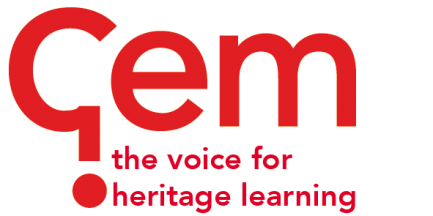 Application Form:GEM Foundation Course: Museum Learning November 2019 – January 2020Course dates: 11-12 November, 9-10 December, 13-14 January in LondonThe latest date for receipt of applications and payments is 28 October 2019.  All applicants should complete an application form and return it (with payment if possible) to:  
GEM Office, The Joiners Shop, The Historic Dockyard, Chatham, Kent, ME4 4TZ.  +44 (0) 1634 816280.    office@gem.org.uk.A.  Applicant’s DetailsAll correspondence will be sent by email, so please ensure you have provided your email address clearly above. B.  Payment Details 		I enclose a cheque (in Pounds Sterling made payable to GEM) for £650 	 	I am sending payment of £650 directly into GEM’s CAF Bank account:			Sort code: 405240; Account number: 00018119.   (If overseas, please contact the GEM office.)	 	Please invoice me (or authorised payer) for £650 
An official purchase order must be attached.  No:  	 	I would like to make the payment of £650 by card  		You can provide your card details over the phone or fill in your details below.			    Card no:  			Expiry date: 			Security no: Refunds for cancellations, which cannot be accepted after 28 October 2019, are subject to a £15 admin charge.C.  Details of ApplicationD.  Manager’s (employer or volunteer) supportive statementE.  Personal Statement I am a personal member of GEM and agree to maintain my membership throughout the period between application and completion of the Foundation course. I agree to attend all course dates, work with my assigned mentor to successfully complete a work-based assignment and adhere to all the other requirements of this course. I accept that my email will be shared with the course director, my mentor and my peers on the course.Forename:Surname:GEM Mem No:Job title:Organisation:Address1:Address2:Postcode:Tel:Email:Special requirements:Outline your career to date (in no more than 200 words) highlighting your heritage learning and any related career experience.  In addition, you may attach a CV (no more than two sides of A4).What does your current paid or unpaid role involve? (100 words max)What are you hoping to gain from attending this course?  (250 words max)In what ways will your organisation benefit from your participation in this course?  (200 words max)Name and address of employer or volunteer organisationI support the applicant named in Section A and agree that I will:give the applicant time off to attend the course on 11-12 November, 9-10 December, 13-14 January 2019-20 in London;allow the applicant’s mentor to visit and observe the applicant in their work place on agreed dates; andallow the applicant to undertake a work-based assignment, agreed with the course director, over the period November 2019 to January 2020.I support the applicant named in Section A and agree that I will:give the applicant time off to attend the course on 11-12 November, 9-10 December, 13-14 January 2019-20 in London;allow the applicant’s mentor to visit and observe the applicant in their work place on agreed dates; andallow the applicant to undertake a work-based assignment, agreed with the course director, over the period November 2019 to January 2020.Manager’s name:Job title:Organisation:Manager’s signature:Signature:Date: